RESEARCH GRANT GUIDELINES AND APPLICATION FORM TIISA research grants provide €500 - €5000 to support research in the field of trade and investment in services, which interalia improves knowledge of or contributes new findings relevant to the process of European economic integration in services. Targeted research themes include: Services trade and investment policy-making and implementationDigital aspects of the EU Services Directive and single market and the implications for harmonisation of domestic regulation across the EU Member States Best practice in managing global and regional mobility of services providersEU approach to Investor/State Dispute Settlement Regional integration of trade in servicesBest practice Principles for domestic regulation  of servicesIntellectual property issues in services trade and investment flowsFuture governance of trade and investment in services and/or cross-border data flowsDigitisation of services, including in response to the Covid-19 pandemic Impact of Covid-19 Pandemic on global and EU trade in servicesDigital trade and e-commerce This grant scheme is designed to  help establish cross-economy collaborative and institutional networks including with junior scholars and facilitate the transfer of research expertise and mentoring.It is oriented to producing high-quality research outputs, develop enduring research connections, and facilitate the development of meaningful links between people and institutions with mutual research interests in the fields of trade and investment in services and EU economic integration studies.Research outcomes are expected to be published in edited volumes or  peer-reviewed journals as well as the TIISA Working Paper series (see www.tiisa.org)  and circulated  to the broader public through the Jean Monnet TIISA Network websites.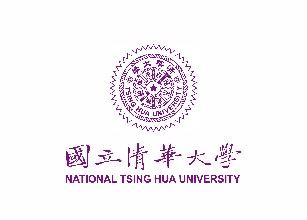 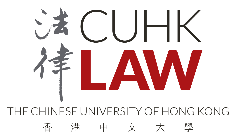 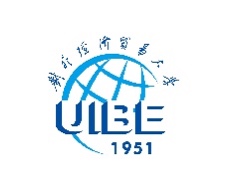 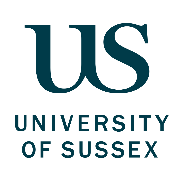 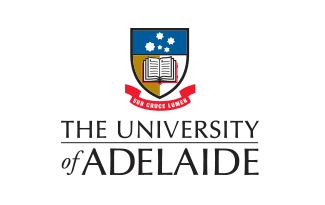 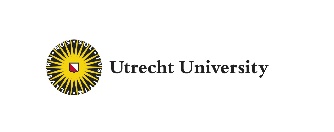 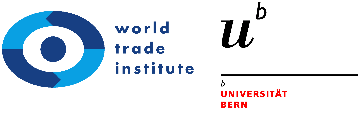 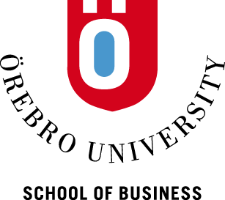 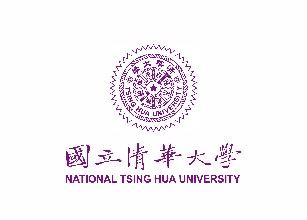 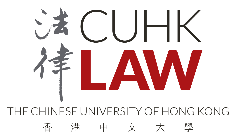 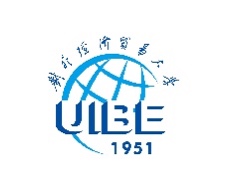 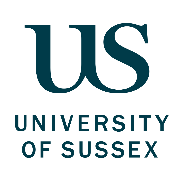 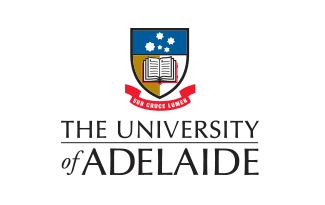 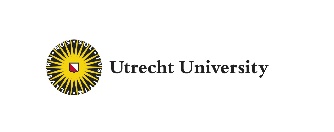 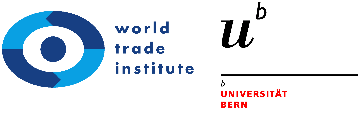 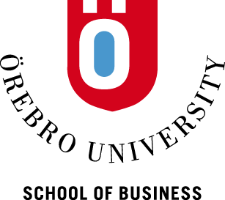 GUIDELINESSELECTION CRITERIARelevance of Research Topic to TIISA Network goalsStrength of research ability / supervisionLikelihood of completion within the TIISA project timelineLikelihood of publication outcome/ presentation at TIISA Annual conference/PhD WorkshopLikelihood of impact by improving knowledge of trade and investment in services/ EU approach to regional economic integration in services /developing links between TIISA partners and extended networks.APPLICATION FORMApplicant Details Funding Application QuestionsPlease complete this section with details of your funding request Proposed Research TopicObjective/Motivation for the ResearchProposed MethodologyAnticipated Research OutputAnticipated Research Timeline How will your research contribute to improving knowledge of Trade and Investment in Services of relevance to the European Union? How will your research help contribute to establishing cross-economy collaborative & institutional networks? How will your research contribute to developing links between people and institutions with mutual research interests in the field of economic integration in services studies?What do you consider the main potential publication outlets for your research output under this grant scheme? Are you interested in presenting your research results at the 2020 Annual TIISA Conference in Beijing, China (Theme: Servicification) or PhD Workshop?Are you interested in presenting your research results at the 2021 Annual TIISA Conference in Orebro, Sweden (Services and Digitisation) or PhD Workshop? Please provide examples of your relevant publications: BudgetPlease provide total grant amount requested and cost breakdown. Funding from Other SourcesPlease indicate if you have applied for funding from any other sourcesI acknowledge and understand the terms and conditions of this funding application as set out in the guidelines I have discussed this application with a TIISA Contact person.  For students and research assistants, I confirm I have discussed this application with a TIISA Supervisor(s)Please insert TIISA Contact Name(s) and organisation(s)   Closing Dates Round 1: 30 MAY 2020Round 2: 30 AUG 2020Round 3: 30 NOV 2020Round 4: 30 MAR 2021Round 5: 30 JUN 2021Eligible applicantsPhD Students or Potential PhD Qualifying Students (must be sponsored by a TIISA participant)Post Doc and Early Career Researchers from TIISA participant institutionsTIISA Associates and their extended network (must be sponsored by a TIISA participant)Any project or collaboration falling within the TIISA research areas (pg1) that contributes to the Network goals (see selection criteria) is eligible for funding under this grant.  Applications by current or potential qualifying PhD students require the endorsement of a TIISA participant staff member.Successful applicantsApplicants will be notified no later than 2 weeks from above closing datesFunding  €500 - €5000 *paid on approval of application Eligible expenses Travel (economy flights only ), accommodation, conference fees, research materials including stationary, databases and software,  telecommunications, publication expenses, research assistance and editing.Applications may be received from TIISA Associates seeking research assistance .  Applications may also be received by individuals proposing to provide the research assistance under the supervision of a TIISA Associate.Non eligible expenses Meals, entertainment Acknowledgment of EU fundingIt is a requirement that all research outputs acknowledge the funding support from the European Union.  All research outputs must acknowledge EU funding and incorporate the logo (to be provided on successful application)Final report The attached reporting template must be completed  and forwarded with a copy of the final research output and forwarded to  sarah.warner@adelaide.edu.au The final date for receipt is end July 2021.Full Name and TitleEmail addressMobile Number*incl country codeCurrent or Most Recent PositionCurrent or Most Recent AffiliationDegrees held or in progressTIISA Contact person (s)ITEM DESCRIPTION AMOUNT  (Euros)TOTAL AMOUNT REQUESTED ITEM DESCRIPTION AMOUNT (Identify currency)Signed _____________________________________First Name                           Surname 